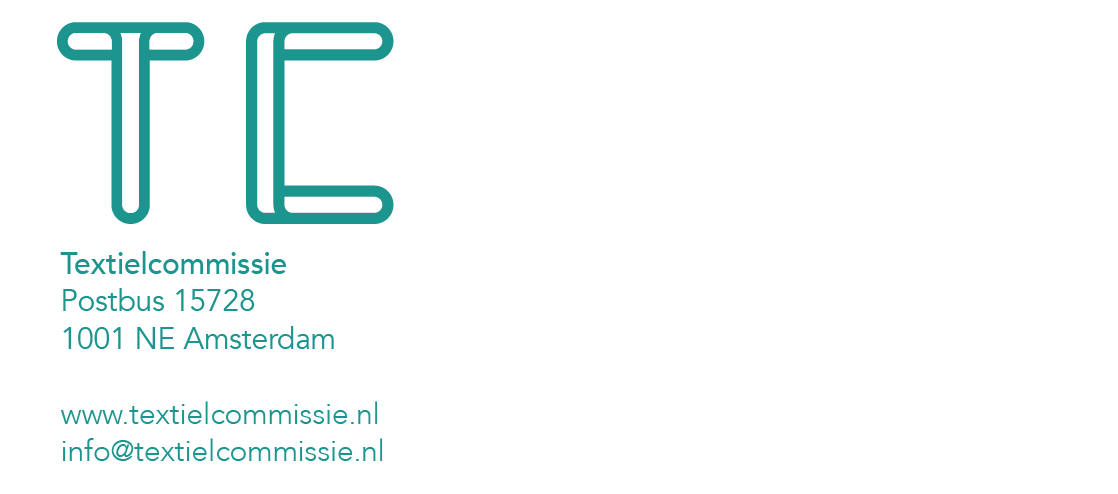 Programma voorjaarssymposium 2022: Leidse weefselsWijzigingen voorbehouden				Datum:		Donderdag 7 april 2022Plaats:		Museum De Lakenhal, Singel 32, 2312 RA LeidenOchtend programma  9.30 -10.00	Museum De Lakenhal: ontvangst en inschrijving met koffie en thee	presentatie dansfilm opgenomen in Museum De Lakenhal10.00 -10.05	Welkom door Tanja Elstgeest, directeur Museum De Lakenhal10.05 -10.10 	Welkom en mededelingen door Karin van Paassen, voorzitter Textielcommissie10.10 -10.15	Inleiding op het programma door dagvoorzitter Marjolein Koek, restaurator Rijksmuseum Amsterdam10.15 -10.30 	De reputatie van Leids laken 	door Jori Zijlmans, conservator geschiedenis van Museum De Lakenhal 10.35-10.50	Leidsche Katoen Maatschappij: de Driessen collectie in Tilburg door Jantiene van Elk, bibliothecaris van het TextielMuseum10.55-11.05	Museum het Leids Wevershuis: Viert 15-jarig bestaan (2005-2020) door Aaltje Knoop voormalig docent beeldende vorming, voorzitter AVDTEX en expert voor PUM en nu vrijwilliger bij het Leids Wevershuis11.05-11.15	Gelegenheid voor vragen en discussie11.15-11.45			KOFFIEPAUZE11.45-12.00	Een jasje van wol door Karina Leijnse, collectie beheerder/ tentoonstellingsmaker van het Zeeuws Museum en Remi Veldhoven, textielonderzoeker, ontwerper en educator 	12.05-12.20	Het Ontzet van Leiden op een landkaart uit 1587 geweven door Joost Lanckaert, naar ontwerp van Hans Liefrinck 	door Ebeltje Hartkamp-Jonxis, kunsthistoricus en voormalig conservator textiel bij het Rijksmuseum in Amsterdam12.25-12.35	Een geweven geschiedenis van Leiden door Ankie Stoutjesdijk, grafisch ontwerper12.35-12.45	Gelegenheid voor vragen en discussie12.45-13.45			LUNCH: gelegenheid tot bezoek museum	Middag programma13.45-14.00	Nieuw Leids Laken en andere weefsels voor Museum De Lakenhal 		door Nicole Roepers, conservator actuele kunst van Museum De Lakenhal 14.05-14.15	Knowhow Wow, het belang van kennis over industrieel vervaardigde textiel door Liset van der Scheer, textielontwerper14.20-14.35	Research on Objects, Colour and Textiles door Hella Jongerius, ontwerper14.35-14.45	 Gelegenheid voor vragen en discussie 14.45-15.15			THEEPAUZE15.15-15.30	De technologie van het zwart verven in de vroegmoderne tijd 	door Natalia Ortega Saez, doctor assistent aan het departement erfgoed aan de Faculteit Ontwerpwetenschappen van de Universiteit Antwerpen 15.35-15.50	Bourgondisch Zwart  - van archief, via lab en atelier tot het museum en de catwalk	door Jenny Boulboullé, postdoctoraal onderzoeker in het Artechne Project 15.55-16.10 	Material Journalism door Claudy Jongstra, kunstenaar 16.10-16.20	Gelegenheid voor vragen en discussie 16.20- 17.15			AFSLUITING met borrel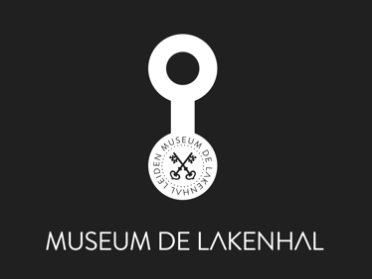 
  	 	          
 			      Met dank aan Museum De Lakenhal, LeidenBereikbaarheid:OV: 	Museum De Lakenhal, Singel 32, 2312 RA bevindt zich op 10 minuten loopafstand van station Leiden Centraal. Parkeren: 	De dichtstbijzijnde parkeergarage is Parkeergarage Lammermarkt, 2312 CW (€ 3,40 per uur; maximaal dagtarief € 21). Voor het museum is een aangepaste parkeerplaats voor mensen die beschikken over een gehandicaptenkaart. Parkeren: 	Haagweg, Haagweg 8, 2311 AA (2 uur € 4.00, maximaal € 12,50 per dag. De gratis cityshuttle naar het centrum van Leiden rijdt elke 2 à 3 minuten. U kunt worden afgezet op elke gewenste locatie en ook weer opgehaald. 